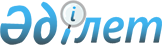 О внесении изменений и дополнения в постановление Правительства Республики Казахстан от 16 июля 2001 года N 959
					
			Утративший силу
			
			
		
					Постановление Правительства Республики Казахстан от 4 мая 2005 года N 426. Утратило силу постановлением Правительства Республики Казахстан от 8 сентября 2015 года № 754      Сноска. Утратило силу постановлением Правительства РК от 08.09.2015 № 754 (вводится в действие со дня его первого официального опубликования).      В целях реализации  Бюджетного кодекса  Республики Казахстан Правительство Республики Казахстан  ПОСТАНОВЛЯЕТ: 

      1. Внести в  постановление  Правительства Республики Казахстан от 16 июля 2001 года N 959 "О краткосрочных прогнозах важнейших макроэкономических показателей социально- 

экономического развития Республики Казахстан" следующие изменения и дополнение: 

      пункт 4 исключить; 

      в приложении к указанному постановлению: 

      в таблице "Важнейшие макроэкономические показатели социально-экономического развития Республики Казахстан": 

      в заголовке графы 3 слова "текущего года" исключить; 

      заголовок графы 5 после слова "квартала" дополнить словами "текущего года"; 

      графу 7 исключить; 

      строку, порядковый номер 12, изложить в следующей редакции: 

"12   Показатели государственного бюджета, 

      в млрд. тенге: 

      1) доходы, в том числе: 

      налоговые поступления;                             МФ 

      неналоговые поступления;                           МФ 

      поступления от продажи основного капитала;         МФ, МЭБП 

      2) затраты;                                        МФ 

      3) операционное сальдо;                            МЭБП 

      4) чистое бюджетное кредитование;                  МФ 

      5) сальдо по операциям с финансовыми активами;     МФ, МЭБП 

      6) дефицит (профицит) бюджета                      МЭБП"; 

      строки, порядковые номера 13, 14, исключить. 

      2. Настоящее постановление вводится в действие со дня подписания.   

       Премьер-Министр 

      Республики Казахстан 
					© 2012. РГП на ПХВ «Институт законодательства и правовой информации Республики Казахстан» Министерства юстиции Республики Казахстан
				